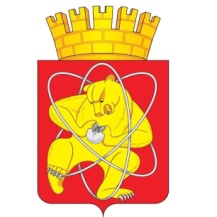 Городской округ «Закрытое административно – территориальное образование Железногорск Красноярского края»АДМИНИСТРАЦИЯ ЗАТО г. ЖЕЛЕЗНОГОРСКПОСТАНОВЛЕНИЕ24.06.2024                                                                                                                 1117г. ЖелезногорскОб уполномоченном органе на определение подрядчика для МП «ЖКХ»В соответствии со статьей 26 Федерального закона от 05.04.2013 № 44-ФЗ
«О контрактной системе в сфере закупок товаров, работ, услуг для обеспечения государственных и муниципальных нужд», Уставом ЗАТО Железногорск:
ПОСТАНОВЛЯЮ:1. Возложить на Администрацию ЗАТО г. Железногорск (уполномоченный орган) полномочия на определение подрядчика для МП «ЖКХ» на проведение закупки по разработке проектно-сметной документации объекта «Очистные сооружения, находящиеся по адресу: ЗАТО Железногорск, пос. Подгорный, 
ул. Дальняя, д.2».2. Отделу управления проектами и документационного, организационного обеспечения деятельности Администрации ЗАТО г. Железногорск
(В.Г. Винокурова) довести до сведения населения настоящее постановление через газету «Город и горожане».Отделу общественных связей Администрации ЗАТО г. Железногорск
(И.С. Архипова) разместить настоящее постановление на официальном сайте Администрации ЗАТО г. Железногорск в информационно-телекоммуникационной сети «Интернет».Контроль над исполнением настоящего постановления возложить 
на первого заместителя Главы ЗАТО г. Железногорск по стратегическому планированию, экономическому развитию и финансам Т.В. Голдыреву.  Настоящее постановление вступает в силу после его официального опубликования.Глава ЗАТО г. Железногорск                                                                   Д.М. Чернятин